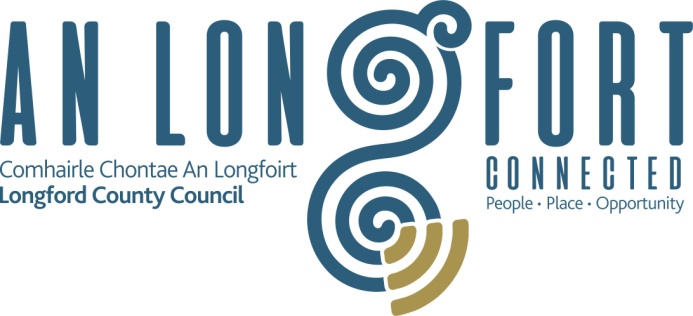 Longford County CouncilSITE NOTICEPlanning and Development Act 2000 (as amended)Part 8 Planning and Development Regulations 2001 (as amended)Notice is hereby given that in accordance with the requirements of the above regulations that Longford County Council proposes to undertake the following works:“Construction of amenity trackway through part of Edera Bog, Co. Longford, to form part of Mid Shannon Wilderness Park”The development will consist of: The construction of a trackway approximately 4.65km in length through the townlands of Derrycolumb, Derrymacar, Edera, Gorteenclareen and Derrynabuntale at Edera Bog. The works will consist of a walkway, a number of activity areas at various locations and associated site works. The proposed development will require the layering on the surface of the bog to develop the final layer of the walkway. It is envisaged the majority of the area around the trackway will be allowed to re-nature back to its original wetland character.  Plans and particulars of the proposed development will be available for inspection or purchase at a fee, not exceeding the reasonable cost of making the copy, at the office of Longford County Council, Áras an Chontae, Great Water Street, Longford during official public opening hours, excluding weekends and bank holidays from Friday 7th June up to and including Friday 5th July, 2019.Submissions with respect to the proposed development, dealing with the proper planning and sustainable development of the area, may be made in writing to Longford County Council, headed “Construction of amenity trackway through part of Edera Bog, Co. Longford, to form part of Mid Shannon Wilderness Park”and addressed to Planning Section, Longford County Council, Áras an Chontae, Great Water Street, Longford to arrive not later than Friday 19th July, 2019 at 4pm.SignedJ. BRANNIGAN,DIRECTOR OF SERVICES.DESCRIPTION“Construction of amenity trackway through part of Edera Bog, Co. Longford, to form part of Mid Shannon Wilderness Park”The development will consist of: The construction of a trackway approximately 4.65km in length through the townlands of Derrycolumb, Derrymacar, Edera, Gorteenclareen and Derrynabuntale at Edera Bog. The works will consist of a walkway, a number of activity areas at various locations and associated site works. The proposed development will require the layering on the surface of the bog to develop the final layer of the walkway. It is envisaged the majority of the area around the trackway will be allowed to re-nature back to its original wetland character.  